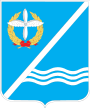 Совет Качинского муниципального округа города СевастополяРЕШЕНИЕ  №14/106Об утверждении Положения об участиив противодействии терроризму и профилактике экстремизма на территории внутригородского муниципального образования города Севастополя Качинский муниципальный округ                       Руководствуясь Федеральными  законами от 06.10.2003 г. № 131-ФЗ "Об общих принципах организации местного самоуправления в Российской Федерации", Федеральными  законами от 06.03.2006 г. № 35-ФЗ "О противодействии терроризму", от 25.07.2002 г.  № 114-ФЗ   «О противодействии экстремистской деятельности», Уставом внутригородского муниципального образования города Севастополя Качинский муниципальный округ, Совет Качинского муниципального округа, РЕШИЛ:	1. Утвердить Положение об участии в противодействии терроризму и профилактике экстремизма на территории внутригородского муниципального образования города Севастополя - Качинский муниципальный округ  ПРИЛОЖЕНИЕ 1.	2. Обратиться в адрес Правительства Севастополя о содействии в вопросе обнародования настоящего решения на официальном сайте Правительства города Севастополя, а также, разместить данное решение на информационном стенде Совета ВМО Качинский МО, согласно п.7 ст.42 Устава внутригородского муниципального образования города Севастополя Качинский муниципальный округ.	3. Настоящее решение вступает в силу с момента его обнародования.4. Контроль за исполнением настоящего решения возложить на Главу ВМО Качинский МО  Герасим Н.М.ПРИЛОЖЕНИЕ  1к решению Совета Качинскогомуниципального округа г.Севастополя№ 14/106  от 20 ноября .I созывXIV сессия2014 - 2016 гг.20 ноября 2015 года                                          пгт. КачаГлава ВМО Качинский МО, исполняющий полномочия председателя Совета,Глава местной администрацииН.М. ГерасимПОЛОЖЕНИЕОб участии в противодействии терроризму и профилактике экстремизма на территории  внутригородского муниципального образования города Севастополя - Качинский муниципальный округ.                  Настоящее Положение в соответствии с действующим законодательством определяет правовые и организационные основы осуществления мероприятий по участию в профилактике терроризма и экстремизма на территории  внутригородского муниципального образования города Севастополя - Качинский муниципальный округ.I. ОБЩИЕ ПОЛОЖЕНИЯ1.      Осуществление вопросов местного значения по участию в профилактике терроризма и экстремизма на территории  внутригородского муниципального образования города Севастополя  Качинский муниципальный округ находится в ведении местной администрации Качинского муниципального округа (далее администрация).2.      При осуществлении мероприятий по участию в профилактике терроризма и экстремизма местная администрация руководствуется Конституцией Российской Федерации, федеральными законами, законами города Севастополя, Уставом  внутригородского муниципального образования города Севастополя  Качинский муниципальный округ, решениями Совета Качинского муниципального округа  и настоящим Положением.3.      Финансирование мероприятий по участию в профилактике терроризма и экстремизма осуществляется местной администрацией за счет средств бюджета  внутригородского муниципального образования города Севастополя  Качинский  муниципальный округ  на соответствующий год.II. ОСНОВНЫЕ ЦЕЛИ И ЗАДАЧИОсновными целями являются:1.      Уменьшение проявлений экстремизма и негативного отношения к людям других национальностей и религиозных конфессий.2.      Формирования у населения внутренней потребности в толерантном поведении к людям других национальностей и религиозных конфессий.Для достижения указанных целей необходимо решение следующих задач:1.      Информирование населения по вопросам противодействия терроризму и экстремизму.2.      Пропаганда и агитация толерантного поведения к людям других национальностей и религиозных конфессий.3.      Недопущение наличия на объектах инфраструктуры муниципального образования элементов экстремисткой направленности.III. РЕАЛИЗАЦИЯ МЕРОПРИЯТИЙ ПО УЧАСТИЮ В ПРОТИВОДЕЙСТВИИ ТЕРРОРИЗМУ И ПРОФИЛАКТИКЕ ЭКСТРЕМИЗМА1. Депутаты Совета Качинского муниципального округа :       -изучают общественное мнение жителей округа;      -готовят предложения при разработке плана мероприятий по участию в профилактике терроризма и экстремизма на территории  внутригородского муниципального образования города Севастополя  Качинский муниципальный округ;      -во время приема граждан ведут разъяснительную работу о России – как многонациональном государстве и необходимости толерантного отношения к людям других национальностей и религиозных конфессий.2. Местная администрация:     -получает информацию от органов государственной власти о планах мероприятий по противодействию терроризма и экстремизма на территории внутригородского муниципального образования города Севастополя  Качинский  муниципальный округ;      -готовит предложения в план мероприятий по участию в профилактике терроризма и экстремизма на территории  внутригородского муниципального образования города Севастополя  Качинский муниципальный округ;     - утверждает и реализует план мероприятий по участию в профилактике терроризма и экстремизма на территории  внутригородского муниципального образования города Севастополя  Качинский муниципальный округ;     - информирует соответствующие органы (прокуратуру)  о выполнении плана мероприятий по участию в профилактике терроризма и экстремизма на территории внутригородского муниципального образования.3. Для формирования плана мероприятий создается рабочая группа при участии депутатов Муниципального Совета и местной администрации Качинского муниципального округа (при необходимости могут приглашаться представители прокуратуры, МВД), которая формирует перечень мероприятий, с учетом потребности, до 31 декабря  текущего года на следующий календарный год.4. Реализации плана может включать проведение следующих мероприятий:1.      Участие в деятельности межведомственных рабочих групп по  борьбе с проявления экстремисткой деятельности.2.      Взаимообмен информацией  с иными субъектами  профилактики экстремизма   (прокуратурой, МВД, ФМС)3.      Организация и проведение занятий со школьниками,  на которых планируется проводить разъяснительную работу о России – как многонациональном государстве и необходимости толерантного поведения к людям других национальностей и религиозных конфессий (лекции, вечера вопросов и ответов, консультации, показ учебных фильмов и т.д.).4.      Организация и проведение занятий с детьми дошкольного возраста на которых планируется проводить разъяснительную работу о России – как многонациональном государстве и необходимости толерантного поведения к людям других национальностей и религиозных конфессий (игры, викторины и т. д.).5.      Оборудование информационных уличных стендов и щитов на территории  внутригородского муниципального образования города Севастополя  Качинский муниципальный округ и размещение на них оперативной информации для населения муниципального образования по вопросам противодействия терроризму и экстремизму.6.      Организация и проведение пропагандистских и агитационных мероприятий (разработка и распространение памяток, листовок, пособий) среди населения муниципального образования.7.      Приобретение учебно-наглядных пособий, видеофильмов и других дидактических материалов по тематике толерантного поведения к людям других национальностей и религиозных конфессий, антитеррористической и антиэкстремистской направленности и использование их при проведении  пропагандистских и агитационных мероприятий среди населения.8.      Информационное обеспечение населения округа, с целью разъяснения содержащихся в действующем законодательстве понятий и терминов, касающихся ответственности за действия, направленные на возбуждение социальной, расовой, национальной и религиозной розни и доведения основ безопасного поведения жителей при проведении политических митингов, демонстраций и других акций с использованием официального печатного издания, официального сайта муниципального образования и информационных щитов.9.      Проверка жилого фонда, нежилых помещений, подвалов, чердаков  внутригородского муниципального образования города Севастополя  Качинский муниципальный округ на предмет наличия надписей, листовок  и иных элементов экстремисткой направленности.10.  Информирование соответствующих органов о выявлении материалов экстремистского характера.11.  Разъяснительная работа с молодежью о России – как многонациональном государстве и необходимости толерантного отношения к людям других национальностей и религиозных конфессий в рамках проведения мероприятий: по военно-патриотическому воспитанию молодежи, организации досуга молодежи, спортивных и культурно-массовых мероприятий.Глава ВМО Качинский МО, исполняющий полномочия председателя Совета,Глава местной администрацииН.М. Герасим